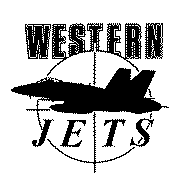 Western Jets vs Calder CannonsHighgate Reserve CraigieburnFebruary 22nd Game 1- 12:00pm Blue Jumpers  Western JetsNumberFirst NameLast NameDOBClubHeightWeight1LeonardoLarizza10/08/98Yarraville / Seddon182742DarylChesterman27/04/98Werribee Centrals182733CooperBond27/05/98Doutta Stars182714JordynCotter19/03/98Melton180635LachlanHuell30/05/98Point Cook178696NickBuykx11/03/98Point Cook172667MarkGalea13/03/98Deer Park169638TylerCrennan18/02/97Werribee Districts170759ConnorGriffiths21/05/98Melton1766910HamishCoulton20/07/97Bacchus Marsh1867411ConorDaley06/07/97Spotswood1786912Gavin Donnon22/01/98Werribee Districts1737113KaneGalley10/02/97Hoppers Crossing1818714JesseePattison15/01/98Werribee Districts1746815JamesHarrison03/02/98Yarraville / Seddon1777516JoshSutton07/09/98Werribee Centrals1927017NoahWalker17/09/98Hoppers Crossing1827318JaydenMurdoch15/08/97Hillside1796619KyleBlake19/09/98Yarraville / Seddon1897120Zacchery Curmi06/11/97Keilor1828348KevinJohnson23/06/98Yarraville / Seddon18588 49Jake Toa25/06/98Doutta Stars1889650QuadeButt04/03/97Bacchus Marsh1929251AnthonyDaw01/09/96Werribee Districts1979452MatthewVolkanovski27/11/98Caroline Springs201104